CIF COMUNALE DI PISAti invita alla 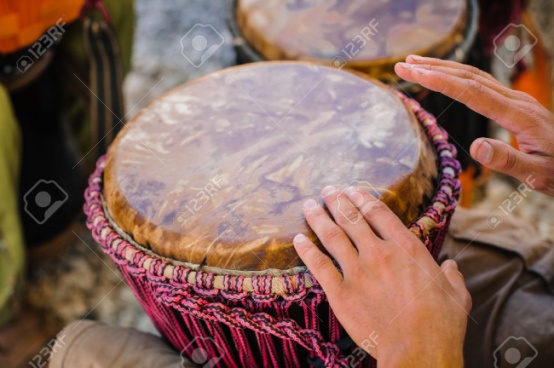 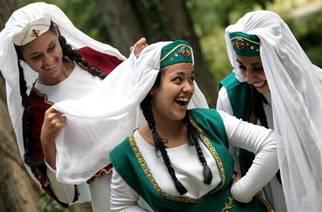 GIOVEDI’ 26 MAGGIOORE 15.30 – 18.00PRESSO LA SALA CONVEGNISTAZIONE LEOPOLDA  PISA